COLEGIO MONTREAL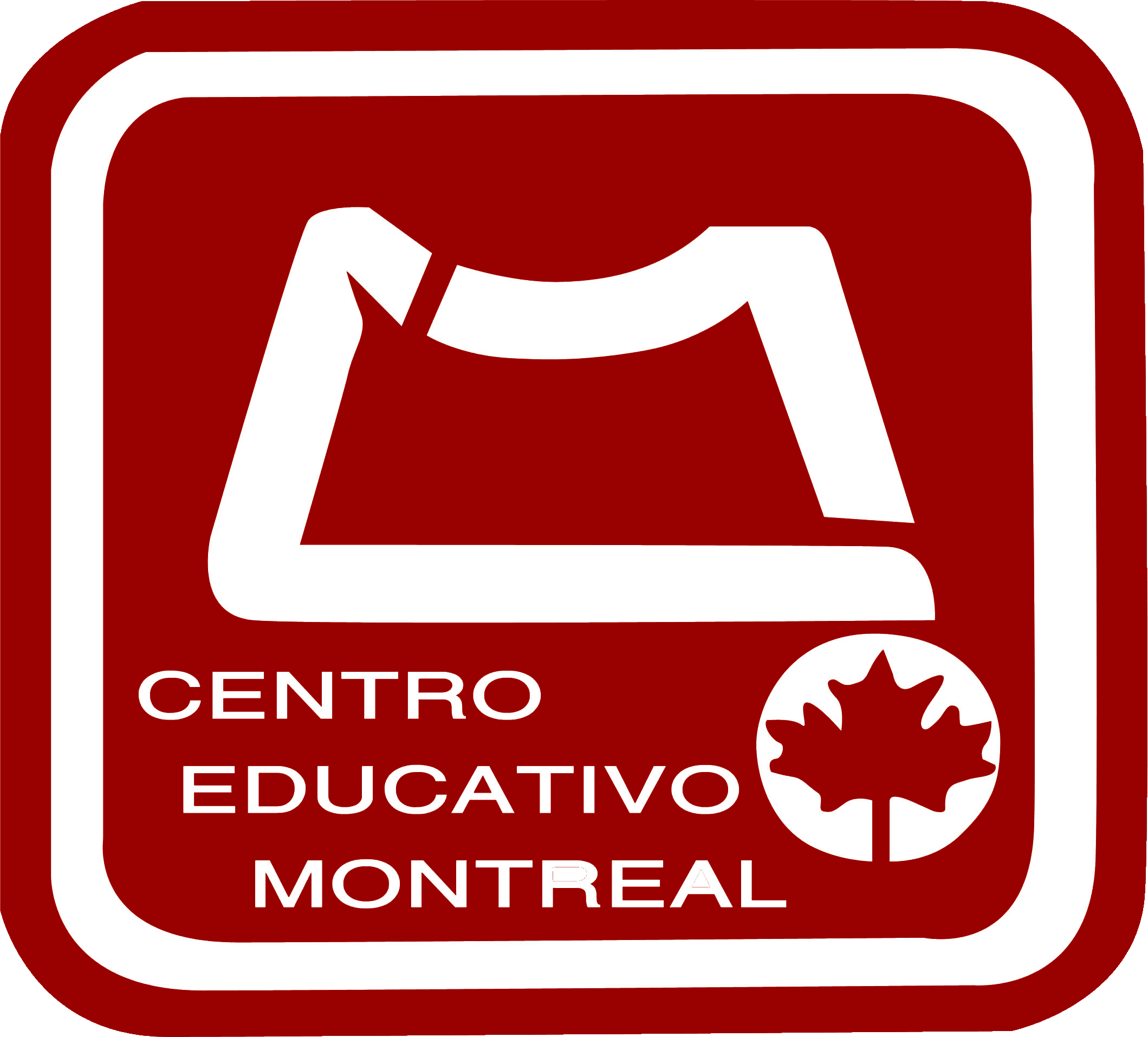 SECCIÓN PREESCOLARCuadernillo 2017-2018
2ndo SEMESTREKINDER IIESPAÑOL, INGLES Y FRANCES¿QUE APRENDERÁ SU HIJO ESTE SEMESTRE??ESTE CUADERNILLO CONTIENE LOS TEMAS CON LOS QUE SE TRABAJARÁ ESTE SEMESTRE Y QUE HACEMOS DE SU CONOCIMIENTO PARA REALIZAR UN TRABAJO DE EQUIPO Y LOGRAR LA META DESEADAPensamiento matemático MATEMATICAS POR PROYECTOS.ASPECTOS: * Forma, Espacio y Medida.   		 * Número.CONSTRUYE SISTEMAS DE Referencia EN RELACIÓN CON LA UBICACIÓN ESPACIAL.IDENTIFICA REGULARIDADES EN UNA SECUENCIA, A PARTIR DE CRITERIOS DE REPETICION, CRECIMIENTO Y ORDENAMIENTO.CONSTRUYE OBJETOS Y FIGURAS GEOMÉTRICAS TOMANDO EN CUENTA SUS CARACTERÍSTICAS.UTILIZA UNIDADES NO CONVENCIONALES PARA RESOLVER PROBLEMAS QUE IMPLICAN MEDIR MAGNITUDES DE LONGITUD, CAPACIDAD, PESO Y TIEMPO, E IDENTIFICA PARA QUE SIRVEN INSTRUMENTOS DE MEDICIÓN.UTILIZA LOS NÚMEROS EN SUTIACIONES VARIADAS QUE IMPLICA PONER EN PRÁCTICA LOS PRINCIOS DE CONTEO.RESUELVE LOS PROBLEMAS EN SITUACIONES QUE LE SON FAMILIARES Y QUE IMPLICAN           PONER EN PRÁCTICA LOS PRINCIPIOS DE CONTEO.IDENTIFICA REGULARIDADES EN UNA SECUENCIA, A PARTI DE CRITERIOS DE       REPETICIÓN, CRECIMIENTO Y ORDENAMIENTO.REUNE INFORMACIÓN SOBRE CRITERIOS, ACORDADOS, REPRESENTA GRAFICAMENTE       DICHA INFORMACIÓN Y LA INTERPRETA.ÁNGULOS.ORDEN TEMPORAL.SECUENCIAS.PERTENENCIA.CORRESPONDENCIA.NOCIÓN NÚMERICA: NÚMERO 1.NOCIÓN NÚMERICA: NÚMERO 2.NOCIÓN NÚMERICA: NÚMERO 3.NOCIÓN NÚMERICA: NÚMERO 4.NOCIÓN NÚMERICA: NÚMERO 5.NOCIÓN NÚMERICA: NÚMERO 6.NOCIÓN NÚMERICA: NÚMERO 7.NOCIÓN NÚMERICA: NÚMERO 8.NOCIÓN NÚMERICA: NÚMERO 9.AGRUPAMIENTO: MAYOR-MENOR.IGUALDAD DE CANTIDADES.NOCIÓN NÚMERICA: NÚMEROS DEL 11 AL 15.NOCIÓN NÚMERICA: NÚMEROS DEL 16 AL 20.NOCIÓN NÚMERICA: NÚMEROS DEL 1 AL 20.PRINCIPIOS CONTEO: SUMAS.PRINCIPIOS CONTEO: CORRESPONDENCIA.PRINCIPIOS CONTEO: RESTAS.NOCIÓN NÚMERICA: NÚMEROS DEL 21 AL 30.NÚMEROS DEL 1 AL 30.UBICACIÓN TEMPORAL.FIGURA-FONDO.LATERALIDAD.DISCRIMINACIÓN Y RAZONAMIENTO.Desarrollo personal y socialDESARROLLA SU SENSIBILIDAD HACIA LAS CUALIDADES Y NECESIDADES DE SUS         COMPAÑEROS.RELACIONES INTERPERSOLANESQUE HACER EN UN INCENDIO.QUE QUIERO SER CUANDO SEA GRANDE.CUENTO UNA ANEGDOTAESTABLEZCO RELACIONES POSITIVAS CON MIS COMPAÑEROS BASADAS EN EL ENTENDIMIENTO DE LA ACEPTACIÓN Y LA EMPATIA.LLEGO A UN ACUERDO.Lenguaje y comunicaciónASPECTOS:   * LENGUAJE ORAL. 			           * LENGUAJE ESCRITO.OBTIENE Y COMPARTE INFORMACIÓN MEDIANTE DIVERSAS FORMAS DE EXPRESIÓN ORAL.ADQUIERE CONFIANZA PARA EXPRESARSE, DIALOGAR Y CONVERSAR.ENRIQUECE SU VOCABULARIO Y LENGUAJE AL COMUNICARSE EN DIVERSAS SITUACIONES.ESCUCHA Y CUENTA RELATOS LITERARIOS QUE FORMAN PARTE DE LA TRADICÓN ORAL.INTERPRETA O INFIERE EL CONTENIDO DE TEXTOS A PARTIR DEL CONOCIMIENTO QUE TIENE DE LOS DIVERSOS PORTADORES Y DEL SISTEMA DE ESCRITURA.UTILIZA TEXTOS DIVERSOS EN ACTIVIDADES GUIADAS O POR INICIATIVA PROPIA, E IDENTIFICA PARA QUE SIRVEN.RECONOCE CARACTERÍSTICAS DEL SISTEMA DE ESCRITURA AL UTILIZAR RECURSOS PROPIOS (MARCAS, GRAFIAS, LETRAS) PARA EXPRESAR POR ESCRITO SUS IDEAS.REALIZARÁ DIFERENTES EJERCICIOS CALIGRÁFICOS PARA LA LETRA SCRIPT Y CURSIVA.TRAZO DE LAS VOCALES MAYUSCULAS Y MINUSCULAS SOBRE MUESTRA EN LIBROS DE EJERCICIOS CALIGRAFICOS PARA LETRA SCRIPT Y CURSIVA DEL “LIBRO MÁGICO”.IDENTIFICAR CONSONANTES m, s, l, T Y P.IDENTIFICAR OBJETOS QUE EMPIECEN CON EL SONIDO DE CADA CONSONANTE.LECTURA DE LAS SÍLABAS: ma, me, mi, mo, mu.sa, se, si, so, su. la, le, li, lo, lu.TA, TE, TI, TO, TU.PA, PE, PI, PO, PU.ESCRITURA DE SU NOMBRE.FORMACIÓN DE PALABRAS MONOSÍLABAS Y BISILABAS.Exploración y conocimiento del mundoEstablece relaciones entre el presente y el pasado de su familia y comunidad a través de objetos, situaciones cotidianas y prácticas culturales.NUESTRAS COSTUMBRES.EL ACUARIO.LEO CUENTOSMIS AMIGOSCREO UN PERSONAJE.COLABORA CON LOS DEMÁS.Expresión y apreciación artísticasComunica y expresa creativamente sus ideas, sentimientos y fantasías mediante representaciones plásticas, usando técnicas y materiales variados. Interpreta canciones, las crea y las acompaña con instrumentos musicales convencionales o hechos por él. Se expresa por medio del cuerpo en diferentes situaciones con acompañamiento del canto y de la música. IDENTIFICA SONIDOS.CREA UNA OBRA.HAGO ARTE.Desarrollo físico y saludMantiene el equilibrio y control de movimientos que implican fuerza, resistencia, flexibilidad e impulso, en juegos y actividades de ejercicio físico. Exploración corporal. Control segmentario del cuerpo: SALTO, CARRERA DE RELEVOS Y DE OBSTÁCULOS.Actividades en el areneroActividad en el GYM.PRACTICA MEDIDAS BÁSICAS PREVENTIVAS Y DE SEGURIDAD PARA PRESERVAR SU SALUD, ASÍ COMO PARA EVITAR ACCIDENTES Y RIESGOS EN LA ESCUELA Y FUERA DE ELLA.ALIMENTACIÓN SANA.COMIDA SALUDABLE.valoresLA FAMILIA DE JESÚSDIOS NOS CUIDA.CELEBRAMOS LA SEMANA SANTA.INGLESTHE FARMIDENTIFYING FARM ANIMALS AND THEIR BODY PARTSCOUNTING AND WRITING FROM 1ONE TO 9 NINEIDENTIFYING VEGETABLESDESCRIBING LOCATIONSDESCRIBING FARM-RELATED CHORESCOLORFUL CLOTHESIDENTIFYING ITEMS OF CLOTHINGCOUNTING AND WRITING FROM 1ONE TO 10 TENIDENTIFYING COLORS AND SHAPESIDENTIFYING ITEMS OF CLOTHING FOR WEATHERDESCRIBING WEATHER CONDITIONSDESCRIBING WHAT SOMEONE IS WEARINGEXPRESSING PREFERENCESLIVING THINGS GROWIDENTIFYING WHAT PLANTS NEED TO GROW IDENTIFYING PARTS OF PLANTSSEQUENCING THE LIFE CYCLE OF A PLANTCOUNTING SEEDS AND IDENTIFYING NUMBERS 1- 10MAKING COMPARISONS IN HEIGHTFOLLOWING DIRECTIONSAROUND TOWNIDENTIFYING NEIGHBORHOOD LOCATIONSIDENTIFYING PARTS OF THE HOUSEIDENTIFYING NUMBERS 1 TO 10COUNTING AND WRITING FROM 1ONE TO 10 TENIDENTIFYING STORESASSOCIATING ITEMS WHIT STORESIDENTIFYING VEHICLESTALKING ABOUT TRAFFIC SAFETYDESCRIBING A SEQUENCE OF EVENTSFRANCESEl niño (a) será capaz de DECIR LAS FRUTAS (LES FRUITS) LES RAISINS, LORANGE, LA POMME, LES BANANES, LA POIRE El niño (a) será capaz de DECIR SUS SENTIMIENTOS (JE SUIS FACHE, JE SUIS TRISTE, JE SUIS CONTENT, JE SUIS MALADEEL NIÑO PODRA CONTAR DEL 1 AL 5 (UN, DEUX, TROIS, QUATRE, CINQ)PODRA IDENTIFICAR COLORES (BLUE, ROUGE, JAUN, VERT, VIOLET, ORANGE)EL NIÑO (A) SERÁ CAPAZ DE RECONOCER  A LOS ANIMALES (LE CHAT, LE CHIEN, LE POISSON, LA VACHE, LE      CHEVAL, LE LAPIN, LE COCHON)EL ALUMNO DISTINGUIRÁ ALGUNAS FIGURAS GEOMÉTRICAS, CUADRADO, TRIANGULO, CIRCULO, ESTRELLA 